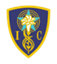 INSTITUTO INMACULADA CONCEPCIÓN VALDIVIADEPARTAMENTO DE EDUCACIÓN BÁSICAPRIMER CICLO BÁSICO, 2ºA y BProfesoras: Paula Fuenzalida – Yasna GodoyACTIVIDAD DE MATEMÁTICANombre: ……………………………………………Fecha: Marzo 2020Reconocer las reglas de la escritura de los numerales del 0 al 30, leyendo las indicaciones, fortaleciendo la seguridad en sí mismo.¡RECUERDA!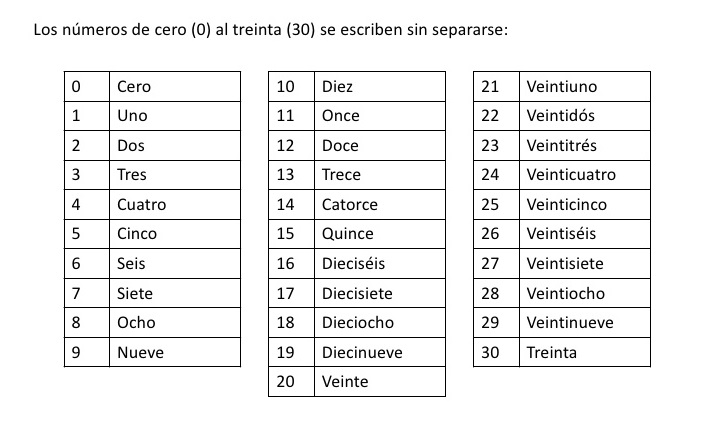 Pero a partir de treinta, para escribir los números se le agrega la letra “y”. Por ejemplo:31		treinta y uno42		cuarenta y dos	cincuenta y cuatroIdentificar los numerales del 0 al 100, escribiéndolos con palabras y letra ligada en las líneas dispuestas, trabajando con perseverancia:     30	 ……………………………………………………………………..46	  …………………………………………………………………….67	   ……………………………………………………………………98	………………………………………………………………………..50	……………………………………………………………………….76	………………………………………………………………………..………………………………………………………………………Representar los numerales de los casilleros, dibujándolos, escribiéndolos con números y palabras según corresponda, potenciando la seguridad en sí mismo:Secuenciar los numerales del 0 al 100, ordenándolos y escribiéndolos    de menor a mayor en las líneas dispuestas, potenciando el esfuerzo.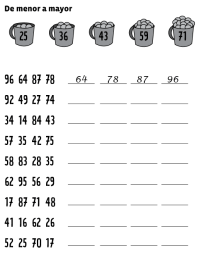 Secuenciar los numerales del 0 al 100, ordenándolos y escribiéndolos de mayor a menor en las líneas dispuestas, potenciando el esfuerzo.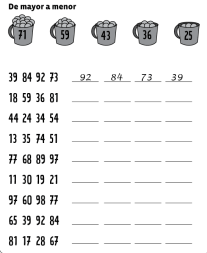 Representar el valor posicional de los numerales del 0 al 100, coloreando las fichas en cada cuadro según se indica, trabajando con seguridad en sí mismo: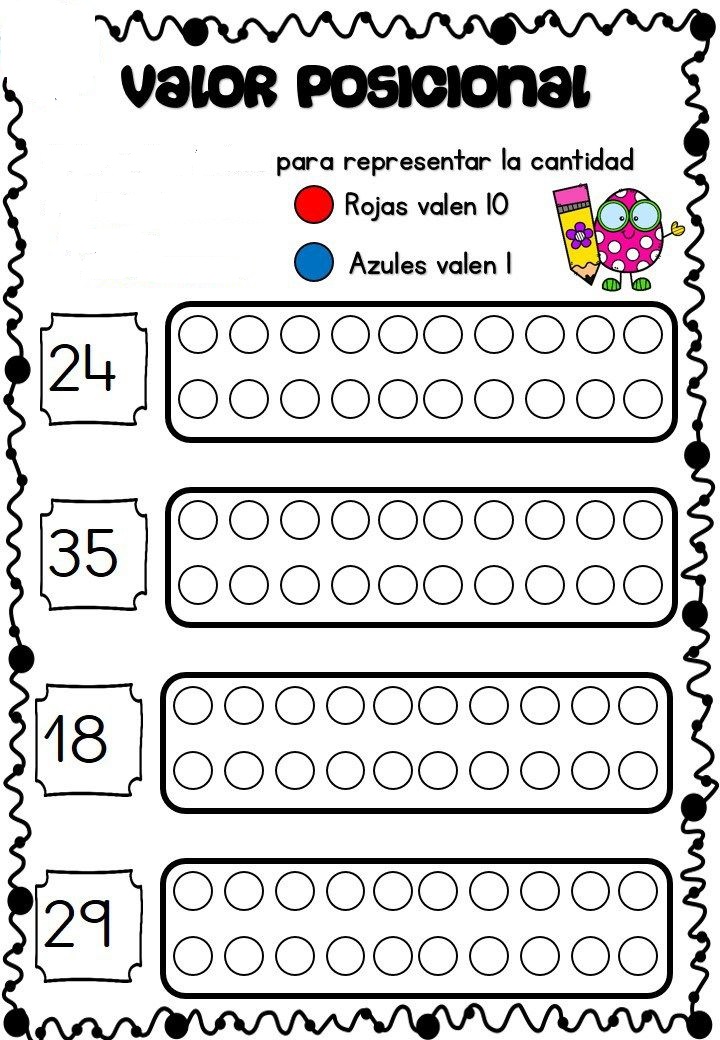 Identificar el valor posicional de cada número con la representación que le corresponde, recortando y pegando en el recuadro, trabajando con perseverancia: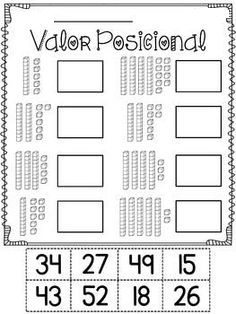 Identificar el valor posicional de los numerales con su representación, coloreando los cuadros que corresponden, potenciando la seguridad en sí mismo: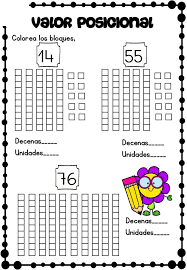 ObjetivosCapacidad: Orientación espacial, razonamiento lógicoDestrezas: Secuenciar, Representar, Identificar, Reconocer.Valor: Libertad, FeActitud: Seguridad en sí mismo, esfuerzo, perseverancia.Contenido: Lectura y escritura de números hasta 100Representación con dibujosEn cifrasEn palabrasTreinta21Dieciocho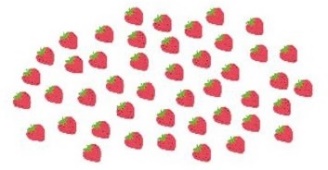 